FRANÇAIS 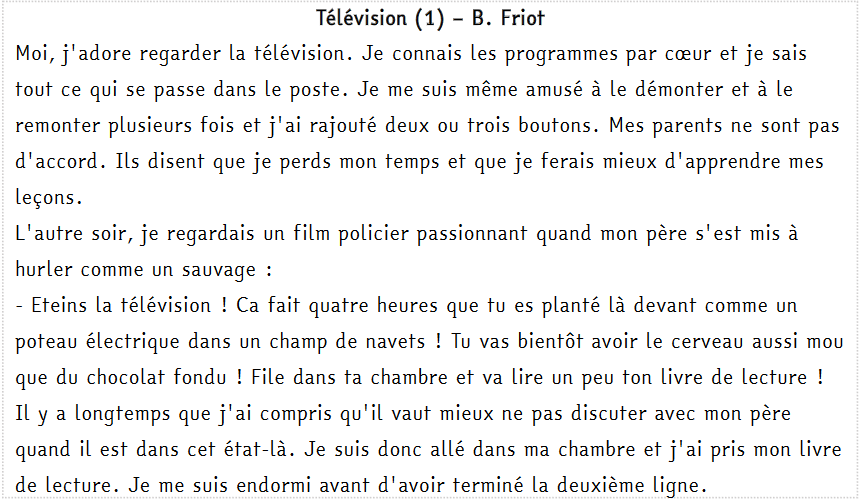 Lis le texte à haute voix et chronomètre-toi. 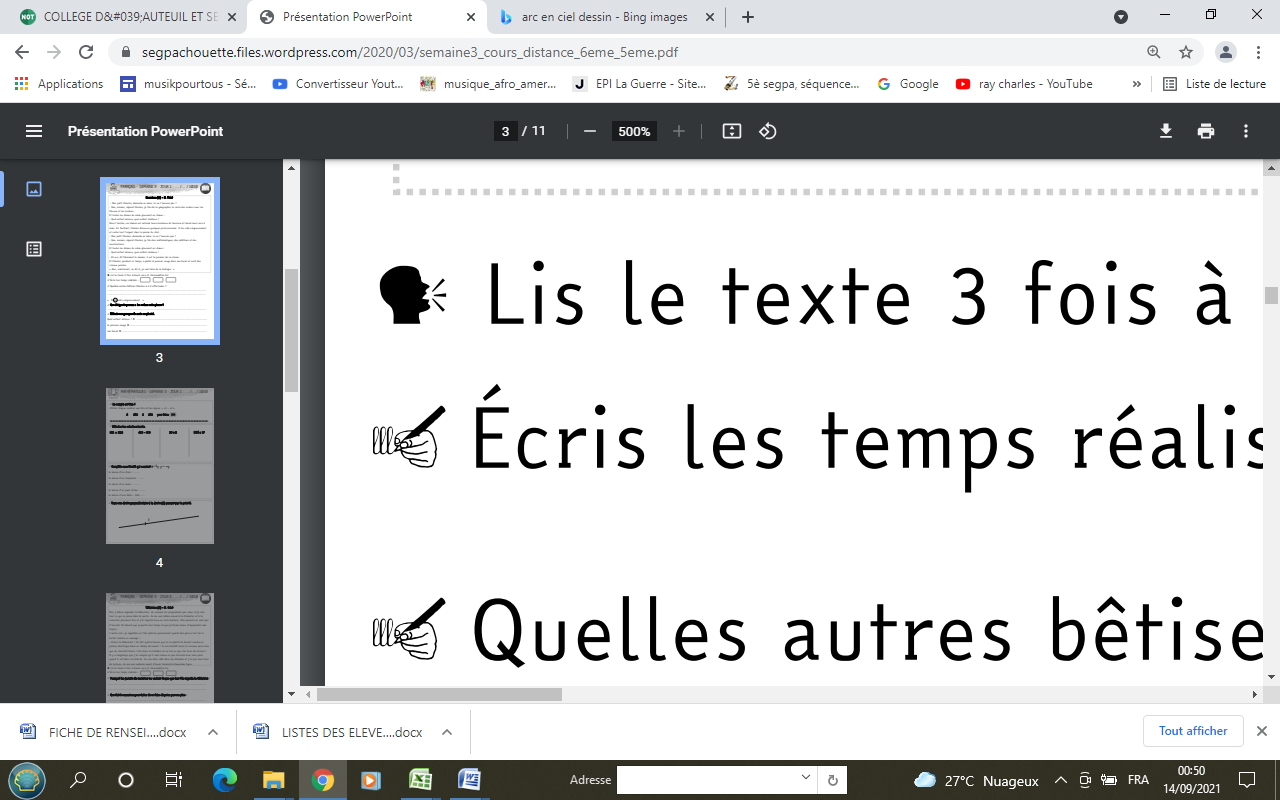 Écris les temps réalisés : Pourquoi les parents du narrateur ne veulent-ils pas que leur fils regarde la télévision ?………………………………………………………………………………………………………………………………………………………………………Que fait le narrateur pour éviter de se faire disputer par son père ?…………………………………………………………………………………………………………………………………………………………………………« Je connais les programmes par cœur et je sais tout ce qui se passe dans le poste. »Réécris cette phrase en remplaçant « je » par « nous » :Nous…………………………………………………………………………………………………………………………………………………………………………………………………………………………………………………………………………………………………………………………………………………………………………Conjugue le verbe « prendre » au passé composé. Pour t’aider : https://huit.re/aidepcJ’………………………………………………………	Nous…………………………………………………………Tu……………………………………………………	Vous…………………………………………………………Il/elle………………………………………………	Ils/elles……………………………………………………FRANÇAIS 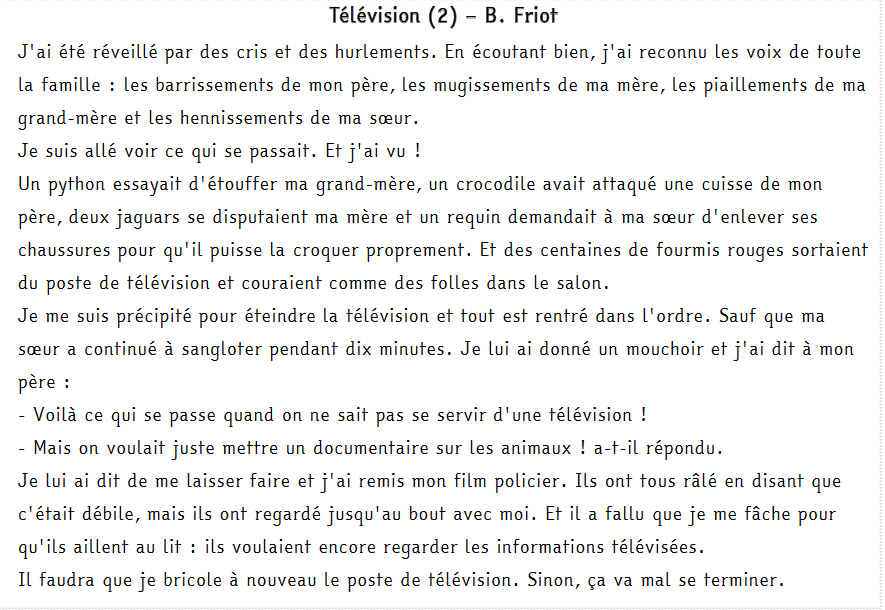 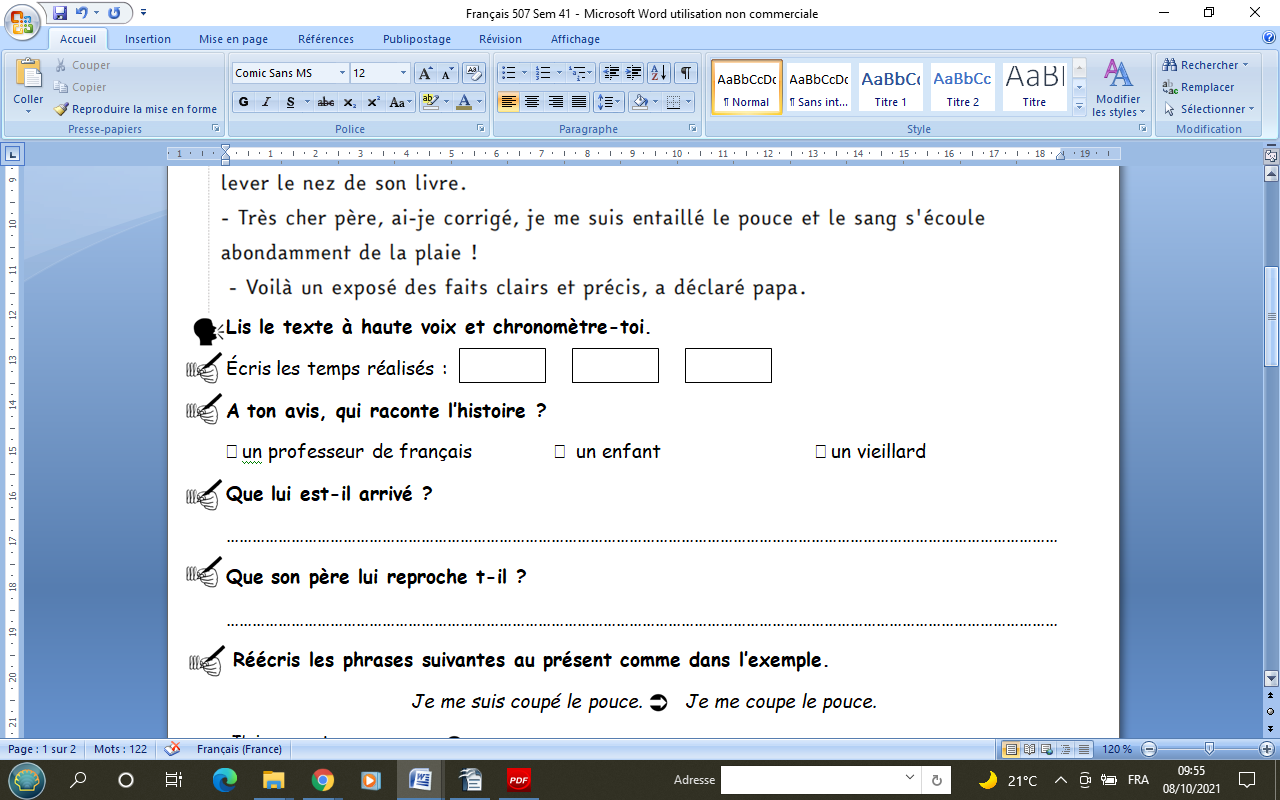 Quel événement étrange s’est-il produit ? …………………………………………………………………………………………………………………………………………………………………………Écris l’animal qui correspond normalement à ses bruits :le barrissement........................................................................................................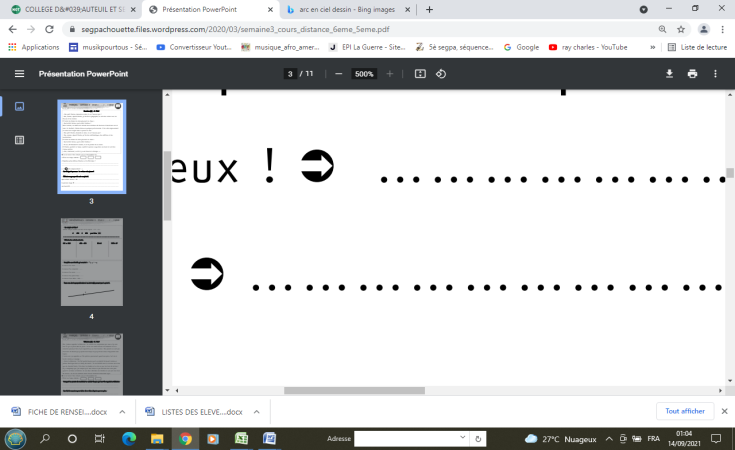 le mugissement ........................................................................................................le piaillement ...........................................................................................................le hennissement ......................................................................................................Conjugue le verbe « continuer » au passé composé. Pour t’aider : https://huit.re/aidepcJ’………………………………………………………	Nous…………………………………………………………Tu……………………………………………………	Vous…………………………………………………………Il/elle………………………………………………	Ils/elles……………………………………………………